Summary of Legislation: The proposed legislation would require every non-tobacco hookah establishment to prominently and conspicuously display at its entrance, and in any room or area where non-tobacco smoking products are smoked, a sign warning of the health risks associated with smoking non-tobacco smoking products. Regarding the size, style, and content of such signs, the bill would require these establishments to adhere to rules promulgated by the commissioner of the Department of Health and Mental Hygiene (DOHMH).Effective Date: This legislation would take effect 180 days after becoming law, except that DOHMH may take such measures as are necessary for the implementation of the law prior to such date, including the promulgation of rules. Fiscal Year In Which Full Fiscal Impact Anticipated: Fiscal 2018Fiscal Impact Statement:Impact on Revenues: It is anticipated that this legislation would not have an impact on revenues.    Impact on Expenditures: It is estimated that this bill would not have an impact on expenditures because DOHMH would utilize existing resources to implement the legislation. Source of Funds To Cover Estimated Costs: N/ASource of Information: 	New York City Council Finance DivisionNew York City Department of Health and Mental HygieneEstimate Prepared By: 	Jeanette Merrill, Legislative Financial AnalystEstimate Reviewed By:	Nathan Toth, Deputy Director, NYC Council Finance Division Crilhien R. Francisco, Unit Head, NYC Council Finance Division Eric Bernstein, Counsel, NYC Council Finance DivisionLegislative History: This legislation was introduced to the full Council on February 5, 2016 and was referred to the Committee on Health (Committee). The Committee held a hearing on February 25, 2016 and the bill was laid over. The bill was subsequently amended, and the Committee will vote on the amended legislation, Proposed Int. No. 1075-A, at a hearing on September 26, 2017. Upon successful vote by the Committee, the full Council will vote on the legislation on September 27, 2017.Date Prepared:  September 12, 2017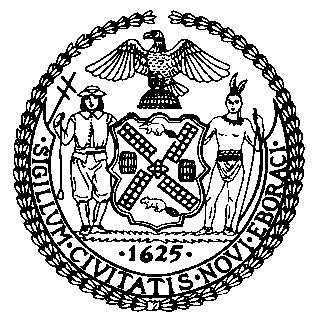 The Council of the City of New YorkFinance DivisionLatonia Mckinney, DirectorFiscal Impact StatementProposed Intro. No.:  1075-ACommittee: HealthTitle: A local law to amend the administrative code of the city of New York, in relation to requiring signage warning of the health risks associated with smoking shishaSponsor(S): Council Members Rodriguez and VaccaEffective FY18FY Succeeding Effective FY19Full Fiscal Impact FY18Revenues$0$0$0Expenditures$0$0$0Net$0$0$0